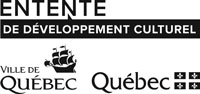 Formulaire de demandeProgramme de médiation culturelle 
pour les organismes de loisir Dates limites de dépôt : 1er octobre ou 1er marsS.v.p. soyez le plus précis possibleToute demande doit comporter les documents suivants :Le formulaire de demandeLe budget équilibréLes CV des artistes de Québec impliqués dans le projetLes besoins logistiques et devis techniques (s’il y a lieu)Les autorisations nécessaires pour les installations intérieures et extérieures (s’il y a lieu)Les documents doivent être envoyés à : loisirculture@ville.quebec.qc.ca1. Identification de l’organismeArrondissementArrondissementNom légal de l’organisme Nom légal de l’organisme Nom du responsable de la demandeTitreAdresse du siège social (numéro, rue)Adresse du siège social (numéro, rue)Téléphone 1 Téléphone 2Site InternetCourrielBudget total du projet présentéMontant de l’aide financière demandée2. Identification du projetTitre du projetTitre du projetTitre du projetTitre du projetTitre du projetTitre du projetTitre du projetDate de réalisationDate de réalisationDate de réalisationLieu (Arrondissement)Lieu (Arrondissement)Lieu (Arrondissement)Lieu (Arrondissement)Lieu (Arrondissement)Lieu (Arrondissement)Lieu (Arrondissement)Nombre de participants prévusNombre de participants prévusNombre de participants prévusClientèle cibléePersonnes immigrantes Personnes ayant des incapacités 	Précisez : Clientèle cibléePersonnes immigrantes Personnes ayant des incapacités 	Précisez : Clientèle cibléePersonnes immigrantes Personnes ayant des incapacités 	Précisez : Clientèle cibléePersonnes immigrantes Personnes ayant des incapacités 	Précisez : Clientèle cibléePersonnes immigrantes Personnes ayant des incapacités 	Précisez : Clientèle cibléePersonnes immigrantes Personnes ayant des incapacités 	Précisez : Clientèle cibléePersonnes immigrantes Personnes ayant des incapacités 	Précisez : Clientèle cibléePersonnes immigrantes Personnes ayant des incapacités 	Précisez : Clientèle cibléePersonnes immigrantes Personnes ayant des incapacités 	Précisez : Clientèle cibléePersonnes immigrantes Personnes ayant des incapacités 	Précisez : Famille Jeune Jeune Adolescent Adolescent Adolescent Adulte Adulte Aîné Aîné Partenaires du projet*      Partenaires du projet*      Partenaires du projet*      Partenaires du projet*      *      *      *      *      *      *      *      *      *      *      *      *      *      *      *      *      *      *      *      *      *      *      *      *      *      *      Secteur d’activité (cochez)Secteur d’activité (cochez)ThéâtreThéâtreArts numériques Arts numériques Arts numériques Arts numériques DanseDanseLittérature et conteLittérature et conteLittérature et conteLittérature et conteMusique et chantMusique et chantPatrimoinePatrimoinePatrimoinePatrimoineArts du cirqueArts du cirqueLoisir culturel excluant le loisir scientifiqueLoisir culturel excluant le loisir scientifiqueLoisir culturel excluant le loisir scientifiqueLoisir culturel excluant le loisir scientifiqueMétiers d’artMétiers d’artArts multidisciplinairesArts multidisciplinairesArts multidisciplinairesArts multidisciplinairesAutre :      Autre :      Autre :      Autre :      Autre :      Autre :      Autre :      Autre :      Autre :      Autre :      Objectifs du projet Résumez votre projet en 5 lignes maximum.Décrivez votre projet le plus précisément possible sur au moins une page en y mettant tous les détails. Expliquez en quoi votre projet dépasse le simple divertissement et se veut un projet de médiation culturelle (voir la description dans le programme).Nommez les outils de communication mis en place pour faire la promotion de votre projet.3. Budget et échéancier prévusVeuillez remplir le formulaire de budget détaillé en annexe.Veuillez remplir le formulaire de budget détaillé en annexe.Indiquez les étapes et l’échéancier de votre projet. 4. RetombéesÉnumérez les retombées de votre projet pour votre organisme :Énumérez les retombées de votre projet pour les participants :Autres renseignements pertinents5. SignatureNom du signataireLe fait d’envoyer ce formulaire par courrier électronique constitue ma signature.Date 